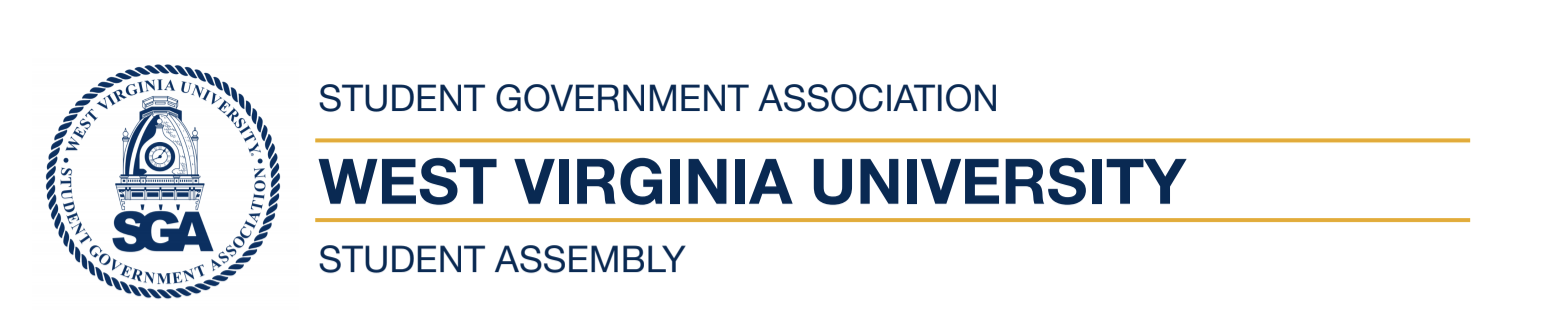 West Virginia University Student Government AssociationRegular Student Assembly MeetingZoom 7:30pmSeptember 23rd, 2020Call to OrderReading of the SGA Mission StatementRoll CallReading and Approval of the AgendaReading and Approval of the MinutesOpen Student Forum IThe President’s ReportAssembly ReportsExecutive ReportsNew BusinessFB-2020-08- Alex Cappadona, TreasurerCommittee SessionsOpen Student Forum IIAdvisors ReportAdjournment